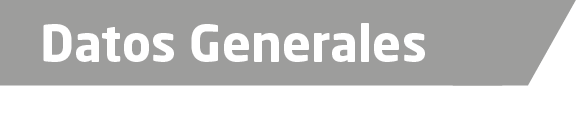 Nombre Rufo Seechi OrdoñezGrado de Escolaridad Licenciado en DerechoCédula Profesional (Licenciatura) 3767770Teléfono de Oficina 228-8-41-61-70. Ext.3568Correo Electrónico rufoseechi@hotmail.comDatos GeneralesFormación Académica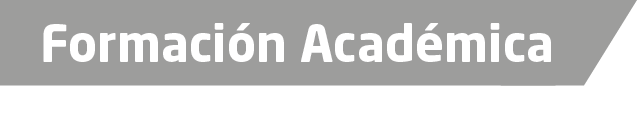 1977-1981Universidad Veracruzana - Estudios de Licenciatura en Derecho.1997-2004Estudios de Comunicación y Liderazgo en Club “Toastmasters internacional”. Grado de “Comunicador Competente”, en la Ciudad de Xalapa, Veracruz.2013-2016Certificación ante la SETEC-SEGOB, como docente en el Nuevo Sistema de Justicia Penal.Trayectoria Profesional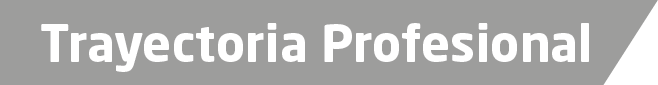 2016 a la fechaFiscal XII especializado en Delitos de Hechos de Corrupción y Cometidos por Servidores Públicos, en la Dirección General de Investigaciones Ministeriales, en Xalapa, Veracruz.2015Fiscal con funciones de Litigación, en la Unidad Integral de Procuración de Justicia en Coatepec, Veracruz.2014-2015Agente del Ministerio Público en Litigación, en la Unidad Integral de Procuración de Justicia en Coatepec, Veracruz.2013-2014Agente del Ministerio Público en Litigación, del Nuevo Sistema de Justicia Penal, en los Distritos de Córdoba y Xalapa, Veracruz.1991-2013Oficial Secretario en la Agencia 1° del Ministerio Público, adscrita al Juzgado Primero de Primera Instancia del Distrito Judicial de Xalapa, Veracruz.1983-1991Oficial Secretario en la Agencia 1° del Ministerio Público Investigador de Xalapa, Veracruz.1981-1983Conciliador en las Agencias 1° y 2° del Ministerio Público Investigador de Xalapa, Veracruz. Conocimiento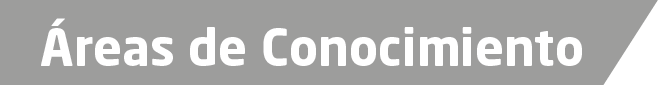 Derecho ConstitucionalDerecho Penal
Derecho Procesal Penal (en los Sistemas Inquisitivo y Acusatorio – Adversarial, con experiencia en audiencias en las etapas: Inicial, Intermedia y de Juicio)
